Об организации и проведении муниципального этапа всероссийской олимпиады школьников в 2018-2019 учебном годуВ соответствии с Порядком проведения всероссийской олимпиады школьников, утвержденным приказом Министерства образования и науки Российской Федерации от 18 ноября 2013 года №1252  (далее – Порядок проведения олимпиады), Порядком аккредитации граждан в качестве общественных наблюдателей при проведении государственной итоговой аттестации по образовательным программам основного общего и среднего общего образования, всероссийской олимпиады школьников и олимпиад школьников, утвержденным приказом Министерства образования и науки Российской Федерации от 28 июня 2013 года №491 (далее – Порядок аккредитации граждан), на основании приказа Министерства образования Республики Башкортостан от 26 октября 2018 года № 1306 «Об организации и проведении муниципального этапа всероссийской олимпиады школьников в 2018-2019 учебном году», согласно протокола заседания оргкомитета школьного этапа всероссийской олимпиады школьников, в целях организованного проведения муниципального этапа всероссийской олимпиады школьников п р и к а з ы в а ю:Провести муниципальный этап всероссийской олимпиады школьников (далее – Олимпиада) по следующим общеобразовательным предметам: русский  язык, литература, английский язык, немецкий язык, математика, информатика и ИКТ, физика, химия, экология, биология, история, география, физическая культура, технология, экономика, право, обществознание, астрономия, искусство (мировая художественная культура – далее МХК), основы безопасности  жизнедеятельности (далее – ОБЖ) с 06 ноября по 11 декабря 2018 года в единые сроки, утвержденные Министерством образования Республики Башкортостан.Назначить муниципальным координатором по проведению Олимпиады в муниципальном районе Балтачевский район Республики Башкортостан Хабибуллину Г.Я., заведующего РМК. Муниципальному координатору Хабибуллиной Г.Я.:- обеспечить подготовку нормативных документов, регламентирующих организацию и проведение Олимпиады;- обеспечить хранение олимпиадных заданий по каждому общеобразовательному предмету для Олимпиады до их направления председателю предметных комиссий по проверке олимпиадных работ (далее – жюри) каждого предмета, в соответствии с установленной законодательством РФ ответственности за их конфиденциальность.Утвердить состав оргкомитета по подготовке и проведению Олимпиады согласно приложению №1. Оргкомитету обеспечить организацию и проведение Олимпиады в соответствии с методическими рекомендациями и нормативными документами Министерства просвещения Российской Федерации, Министерства образования Республики Башкортостан по организации и проведению Олимпиады, а также в соответствии с утвержденными региональными предметно-методическими комиссиями требованиями к организации и проведению Олимпиады по каждому общеобразовательному предмету. Обеспечить хранение олимпиадных заданий по каждому общеобразовательному предмету Олимпиады.Утвердить разработанные региональными предметно-методическими комиссиями требования к организации и проведению Олимпиады по каждому предмету согласно приложению №2.Утвердить количество баллов, необходимое для участия в Олимпиаде в 2018-2019 учебном году согласно приложению № 3.8.        Определить лиц, имеющих право конфиденциального доступа к заданиям из числа начальника отдела образования, муниципального координатора, программиста и ответственных специалистов отдела образования, курирующих отдельные предметы, которые осуществляют тиражирование, конвертирование, доставку, вскрытие пакетов с заданиями.               9. Провести Олимпиаду в установленные сроки и по заданиям республиканской предметно-методической комиссии на базе МОБУ СОШ №1 с.Старобалтачево, МОБУ СОШ №2 с.Старобалтачево и МОАУ НОШ с.Старобалтачево согласно приложению № 4.10. Утвердить состав жюри Олимпиады согласно приложению №5. 11. Ответственным специалистам отдела образования организовать дежурство в помещениях во время проведения олимпиады.12. Руководителям МОБУ СОШ №1 с.Старобалтачево (Шаймухаметову Ф.А.), МОБУ СОШ №2 с.Старобалтачево (Магзумову А.М.), МОАУ НОШ с.Старобалтачево (Аминовой Р.К.) своевременно подготовить аудитории для проведения Олимпиад по предметам, согласно графика их проведения.13. Обязать Фатхутдинову А.Р., программиста Балтачевского РОО, организовать своевременное получение и доставку заданий и ответов к заданиям Олимпиад по месту их проведения, исключив несанкционированный доступ к ним.14. Специалистам отдела образования своевременно предоставлять в ГАУ ДПО ИРО РБ информацию о результатах Олимпиады по каждому общеобразовательному предмету, итоговые протоколы оргкомитета и жюри муниципального этапа в течение 3-х дней со дня проведения предметной олимпиады, а также обеспечить заполнение достоверных и в полном объеме сведений об участниках Олимпиады. Направлять сканированные работы победителей и призеров Олимпиады на электронную почту: olimpirorb@yandex.ru отдельно по каждому общеобразовательному предмету на следующий день после проведения Олимпиады до 15.00ч.15. ОУ и специалистам отдела образования обеспечить информационную поддержку муниципального этапа олимпиады.16. Назначить программиста Балтачевского РОО Фатхутдинову А.Р., ответственным за публикацию на официальном сайте Балтачевского РОО итогов Олимпиады и олимпиадных работ победителей и призеров по каждому общеобразовательному предмету.17. Утвердить квоты победителей и призеров Олимпиады не более 40 процентов от общего числа участников по каждому общеобразовательному предмету, при условии, что они набрали не менее 50% от максимального возможного количества баллов по итогам оценивания выполненных олимпиадных заданий. 18. Оргкомитету Олимпиады наградить победителей и призеров поощрительными грамотами.19. Оргкомитету Олимпиады организовать сбор и хранение заявлений родителей (законных представителей) обучающихся, заявивших о своем участии во всероссийской олимпиаде школьников, об ознакомлении с порядком проведения ВОШ и о согласии на сбор, хранение, использование, распространение (передачу) и публикацию персональных данных своих несовершеннолетних детей, а также их олимпиадных работ, в том числе в информационно-телекоммуникационной сети «Интернет».20. Руководителям образовательных учреждений обеспечить:- участие обучающихся общеобразовательных учреждений в муниципальном этапе; - контроль за соблюдением техники безопасности, охраны жизни и здоровья детей при проведении предметных олимпиад и организации подвоза учащихся.21. Финансирование расходов на организацию и проведение муниципального этапа Олимпиады, расходы, связанные с участием на республиканском этапе Олимпиады, отнести за счет бюджета МКУ «Отдел образования муниципального района Балтачевский район Республики Башкортостан». 22. Контроль за исполнением данного приказа возложить на заведующего РМК Хабибуллину Г.Я.Начальник                               З.А.МагзумоваС приказом ознакомлены:                                   Хабибуллина Г.Я.                                                                               Сафина Р.А. Ахметов И.К.Загирова Л.Р. Валинурова Л.А.Арсланова А.Р.Гаитова Л.Х.Галлямова Д.К.Сафутдинов А.Ф.Шаймухаметов Ф.А.Магзумов А.М.Приложение №1к приказу Балтачевского РООот «___»   _____ 2018г. №____Состав оргкомитетапо подготовке и проведению Олимпиады в 2018-2019 учебном годуПредседатель оргкомитета – Магзумова З.А., начальник Балтачевского РОО.Заместитель председателя оргкомитета – Хабибуллина Г.Я., заведующий РМК Балтачевского РОО.Секретарь оргкомитета – Фатхутдинова А.Р., программист Балтачевского РОО.Члены: Загирова Л.Р. – методист Балтачевского РОО,Валинурова Л.А. – методист Балтачевского РОО,Сафина Р.А. – методист Балтачевского РОО,Арсланова А.Р. – технолог Балтачевского РОО,Ахметов И.К. – методист Балтачевского РОО,Гаитова Л.Х. – главный бухгалтер Балтачевского РОО,Галлямова Д.К. – директор МОБУ ДО ЦДТ,Сафутдинов А.Ф. – директор МОБУ ДО ДЮСШ,Фассахова А.З. - учитель МОБУ СОШ д.Штанды, руководитель РМО учителей русского языка и литературы, Фаридонова Р.Р. - учитель МОБУ СОШ д.Норкино, руководитель РМО учителей математики,Сахапов Ф.Х. - учитель МОБУ СОШ д.Старотимкино, руководитель РМО учителей  физики и астрономии,Аллаяров Р.А. - учитель МОБУ СОШ №1 с.Старобалтачево, руководитель РМО учителей    информатики, Музафарова Р.К. - учитель МОБУ СОШ с.Сейтяково, руководитель РМО учителей иностранных языков, Хизяпова Э.А. - учитель МОБУ СОШ № 2 с.Старобалтачево, руководитель РМО учителей    биологии, Субушева Л.Л. - учитель МОБУ СОШ №2 с.Старобалтачево, руководитель РМО учителей химии, Зарипова Э.Ф. - учитель МОБУ СОШ с.Тучубаево, руководитель РМО учителей истории и обществознания, Валиева Р.Я. - учитель МОБУ СОШ №1 с.Старобалтачево, руководитель РМО учителей  географии, Исиметов Э.Ф. - учитель МОБУ СОШ №1 с.Старобалтачево, руководитель РМО учителей  физкультуры, Ибрагимов И.Ф. - учитель МОБУ СОШ с.Сейтяково, руководитель РМО учителей    технологии, Минниахметов Г.Г. - учитель филиала МОБУ СОШ №2 с.Старобалтачево ООШ д.Асавка, руководитель РМО учителей  ИЗО, черчения, музыки и МХК, Фазылов А.З. - учитель МОБУ СОШ д.Штанды, руководитель РМО преподавателей – организаторов (учителей) ОБЖ.                                                                                            Приложение № 4                                                                                     к приказу Балтачевского РОО                                                                                     от «__»  _______ 2018г. №___График проведения муниципального этапа ОлимпиадыПриложение №5                                                                                     к приказу Балтачевского РОО                                                                                     от «__»   ______ 2018г. №___Состав жюри БАШҠОРТОСТАН РЕСПУБЛИКАҺЫМӘҒАРИФ  МИНИСТРЛЫҒЫ”Башҡортостан РеспубликаһыБалтас районы муниципальрайоныныӊ мәғариф бүлеге”муниципаль казна учреждениеһыБАШҠОРТОСТАН РЕСПУБЛИКАҺЫМӘҒАРИФ  МИНИСТРЛЫҒЫ”Башҡортостан РеспубликаһыБалтас районы муниципальрайоныныӊ мәғариф бүлеге”муниципаль казна учреждениеһы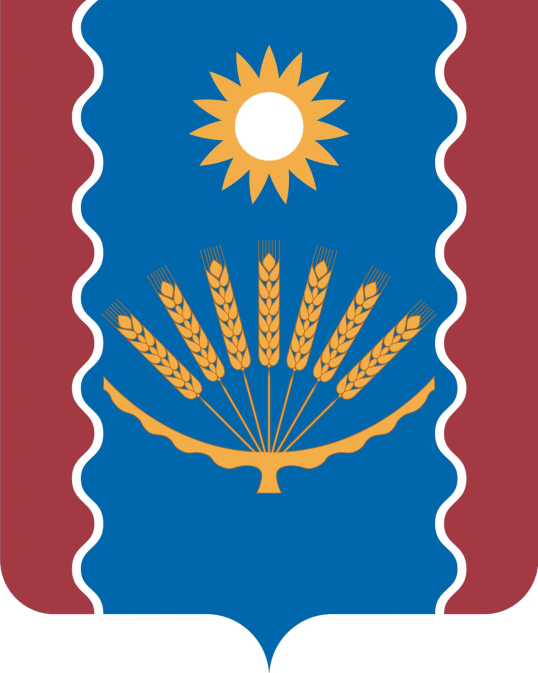 РЕСПУБЛИКА БАШКОРТОСТАН МИНИСТЕРСТВО ОБРАЗОВАНИЯ Муниципальное казенное учреждение ”Отдел образования муниципального района Балтачевский район Республики Башкортостан”РЕСПУБЛИКА БАШКОРТОСТАН МИНИСТЕРСТВО ОБРАЗОВАНИЯ Муниципальное казенное учреждение ”Отдел образования муниципального района Балтачевский район Республики Башкортостан”БОЙОРОҚБОЙОРОҚПРИКАЗПРИКАЗ26 октября2018 й.№_265________26 октября________2018г.№ПредметМесто проведенияДаты проведенияСостав участников (классы)1ПравоМОБУ СОШ №2 с.Старобалтачево7 ноября 8-112ЛитератураМОБУ СОШ №2 с.Старобалтачево8 ноября 7-113МатематикаМОБУ СОШ №2 с.Старобалтачево9 ноября 5-114Русский языкМОБУ СОШ №2 с.Старобалтачево13 ноября 7-115Биология            МОБУ СОШ №2 с.Старобалтачево14 ноября 7-116ФизикаМОБУ СОШ №2 с.Старобалтачево15 ноября 7-117Экономика         МОБУ СОШ №2 с.Старобалтачево16 ноября 8-118ЭкологияМОБУ СОШ №1 с.Старобалтачево20 ноября 7-119ГеографияМОБУ СОШ №1 с.Старобалтачево21 ноября 7-1110ИсторияМОБУ СОШ №1 с.Старобалтачево22 ноября 7-1111Технология МОБУ СОШ №1 с.Старобалтачево23 ноября 7-1112Основы безопасности жизнедеятельности   МОБУ СОШ №1 с.Старобалтачево24 ноября  7-1113Информатика и ИКТМОБУ СОШ №1 с.Старобалтачево26,28 ноября 7-1114ХимияМОБУ СОШ №1 с.Старобалтачево29 ноября 9-1115Обществознание МОБУ СОШ №1 с.Старобалтачево30 ноября 7-1116Физическая культураМОБУ СОШ №1 с.Старобалтачево3 декабря 7-1117Английский языкМОБУ СОШ №1 с.Старобалтачево04 декабря 7-1118Искусство (мировая  художественная культура)МОАУ НОШ с.Старобалтачево6 декабря9-1119Астрономия МОАУ НОШ с.Старобалтачево7 декабря7-1120Немецкий языкМОАУ НОШ с.Старобалтачево11 декабря7-11№Предмет олимпиадыСостав комиссий1.АстрономияСахапов Ф.Х.– председатель комиссии, учитель МОБУ СОШ д.Старотимкино Хайдаров Н.Ф. -учитель МОБУ СОШ №1 с.СтаробалтачевоВалеев Р.Г. – учитель МОБУ СОШ д.Уразаево2.Литература Загирова Л.Р. – председатель комиссии, методист РОО Фассахова А.З. -учитель МОБУ СОШ д.ШтандыГалиева Д.Я. – учитель МОБУ СОШ с.СейтяковоВильданова А.Н. - учитель МОБУ СОШ   №1 с.СтаробалтачевоФазлыева Г.Д.- учитель МОБУ СОШ №2 с.СтаробалтачевоЗакирова Ф.И.- учитель МОБУ СОШ   №2 с.СтаробалтачевоГаниева Г.М.- учитель МОБУ СОШ д.СтаротимкиноГафурова Э.Р. -  учитель МОБУ СОШ с.ТучубаевоМуртазина Г.И. – учитель МОБУ СОШ №1 с.СтаробалтачевоЗияннурова Р.Б. – МОБУ СОШ д.Верхнекарышево3.ОБЖАхметов И.К.- председатель комиссии, методист Балтачевского РООФазылов А.З. – учитель МОБУ СОШ д.ШтандыГаряев Ф.М.- учитель МОБУ СОШ №1 с. СтаробалтачевоГалин А.Г.-  учитель МОБУ СОШ д.НоркиноХасанов Н.М.-  учитель МОБУ СОШ №2 с.СтаробалтачевоИсламшин Р.Н.- учитель МОБУ СОШ д.СтаротимкиноГафуров А.Г. – учитель МОБУ СОШ д.Уразаево4.МатематикаФаридонова Р.Р – председатель комиссии, учитель МОБУ СОШ д. НоркиноШакирова Р.Ф. – учитель МОБУ СОШ №2 с.СтаробалтачевоИсламгалиева Р.Ф. -учитель МОБУ СОШ д.ШтандыЗиятдинова И.Ф. -  учитель МОБУ СОШ №2 с. СтаробалтачевоСираева Е.Ф. – учитель МОБУ СОШ №1 с.СтаробалтачевоХабибуллин М.Т. – учитель МОБУ СОШ д.НижнеиванаевоАллаяров Р.А. – учитель МОБУ СОШ №1 с.Старобалтачево5.Физическая культураАхметов И.К.- председатель комиссии, методист Балтачевского РООИсиметов Э.Ф. – учитель МОБУ СОШ №1 с.СтаробалтачевоСафутдинов А.Ф.- директор МОБУ ДО ДЮСШЮсупова О.В. - тренер-преподаватель МОБУ ДО ДЮСШСадыков А.К. - тренер-преподаватель МОБУ ДО ДЮСШЮсупова Л.А. - тренер-преподаватель МОБУ ДО ДЮСШКарамов Р.М. - тренер-преподаватель МОБУ ДО ДЮСШСафарова Л.Ш. – заместитель директора МОБУ ДО ДЮСШАхметов Ф.М. – учитель МОБУ СОШ №1 с.СтаробалтачевоШаймухаметов И.А. - учитель МОБУ СОШ №1 с.Старобалтачево6.ОбществознаниеСафина Р.А. – председатель комиссии, методист Балтачевского РООЗарипова Э.Ф. – учитель МОБУ СОШ с.ТучубаевоГалимзянов Э.Р. – учитель МОБУ СОШ №2 с.СтаробалтачевоХазимуллин В.Х. – учитель МОБУ СОШ д.ВерхнекарышевоШартдинова Ф.М.-  учитель МОБУ СОШ №1 с.СтаробалтачевоШаяхметов А.Ф. – учитель МОБУ СОШ №1 с.Старобалтачево7.ЭкологияСафина Р.А.- председатель комиссии, методист РООХизяпова Э.А. - учитель МОБУ СОШ №2 с.Старобалтачево Юсупова Р.А. - учитель МОБУ СОШ №1с. СтаробалтачевоАйметова И.С. – учитель МОБУ СОШ №1 с.СтаробалтачевоБурханова И.Р. – учитель МОБУ СОШ №1 с.Старобалтачево8.ГеографияСафина Р.А. – председатель комиссии, методист Балтачевского РООВалиева Р.Я. – учитель МОБУ СОШ №1 с. СтаробалтачевоХалиуллин Ф.Ф. – учитель МОБУ СОШ д. СтаротимкиноЗулькаров Р.Ф. – учитель МОБУ СОШ с.ТучубаевоЗакирова Е.Б. – учитель МОБУ СОШ с.НижнесикиязовоФазылов А.З. – учитель МОБУ СОШ д.ШтандыБурханова И.Р. – учитель МОБУ СОШ №1 с.Старобалтачево9.ФизикаСахапов Ф.Х.- председатель комиссии, учитель МОБУ СОШ д.Старотимкино Закиров М.Р. - учитель МОБУ СОШ д.УразаевоВалеев Р.Г. – учитель МОБУ СОШ д.УразаевоХайретдинова А.Х.- учитель МОБУ СОШ №2 с.СтаробалтачевоХайдаров Н.Ф. - учитель МОБУ СОШ №1 с.СтаробалтачевоГалин А.Г. – учитель МОБУ СОШ д.Норкино10.Русский языкЗагирова Л.Р. – председатель комиссии, методист РОО Фассахова А.З. -учитель МОБУ СОШ д.ШтандыГалиева Д.Я. – учитель МОБУ СОШ с.СейтяковоВильданова А.Н. - учитель МОБУ СОШ   №1 с.СтаробалтачевоФазлыева Г.Д.- учитель МОБУ СОШ №2 с.СтаробалтачевоЗакирова Ф.И.- учитель МОБУ СОШ   №2 с.СтаробалтачевоГаниева Г.М.- учитель МОБУ СОШ д.СтаротимкиноГафурова Э.Р. -  учитель МОБУ СОШ с.ТучубаевоМуртазина Г.И. – учитель МОБУ СОШ №1 с.СтаробалтачевоЗияннурова Р.Б. – МОБУ СОШ д.Верхнекарышево11.Право Сафина Р.А. – председатель комиссии, методист Балтачевского РООЗарипова Э.Ф. – учитель МОБУ СОШ с.ТучубаевоГалимзянов Э.Р.- учитель МОБУ СОШ №2 с.СтаробалтачевоШартдинова Ф.М.-  учитель МОБУ СОШ №1 с.СтаробалтачевоХазимуллин В.Х. – учитель МОБУ СОШ д.Верхнекарышево12.ХимияСафина Р.А. – председатель комиссии, методист Балтачевского РОО   Закирова Г.Р. – учитель МОБУ СОШ №1 с.СтаробалтачевоГайсина А.Л.  – учитель МОБУ СОШ д.ШтандыСубушева Л.Л. – учитель МОБУ СОШ №2 с.СтаробалтачевоФайласупова Р.А. – учитель МОБУ СОШ д.СтаротимкиноГалинурова А.Г. – учитель МОБУ СОШ с.Нижнесикиязово 13.БиологияСафина Р.А.- председатель комиссии, методист Балтачевского РООХизяпова Э.А. - учитель МОБУ СОШ №2 с.СтаробалтачевоЮсупова Р.А.- учитель МОБУ СОШ №1 с .СтаробалтачевоАйметова И.С. – учитель МОБУ СОШ №1 с.СтаробалтачевоГайсина А.Л.  – учитель МОБУ СОШ д.ШтандыГалинурова А.Р. – учитель МОБУ СОШ с.НижнесикиязовоБурханова И.Р. – учитель МОБУ СОШ №1 с.Старобалтачево14.Экономика Сафина Р.А. – председатель комиссии, методист Балтачевского РООЗарипова Э.Ф. – учитель МОБУ СОШ с.ТучубаевоГалимзянов Э.Р.- учитель МОБУ СОШ №2 с.СтаробалтачевоШартдинова Ф.М.-  учитель МОБУ СОШ №1 с.СтаробалтачевоШаяхметов А.Ф. - учитель МОБУ СОШ №1 с.Старобалтачево15. Английский языкВалинурова Л.А. – председатель комиссии,  методист Балтачевского РООМузафарова Р.К.-  учитель МОБУ СОШ с. СейтяковоЗианурова К.Л.- учитель МОБУ СОШ №1 с.СтаробалтачевоАклаева И.М.- учитель МОБУ СОШ д.НижнеиванаевоГайнетдинова Р.М.-  учитель МОБУ СОШ №2 с.Старобалтачево16.ТехнологияАрсланова А.Р.– председатель комиссии, технолог Балтачевского РОО Кашапова Р.Р. – учитель МОБУ СОШ № 1 с.СтаробалтачевоАкберова Р.Ф. – учитель МОБУ СОШ №2 с.СтаробалтачевоИбрагимов И.Ф.- учитель МОБУ СОШ с.СейтяковоФазылов А.З. – учитель МОБУ СОШ д.Штанды17.ИсторияСафина Р.А. – председатель комиссии, методист Балтачевского РООЗарипова Э.Ф. – учитель МОБУ СОШ с.ТучубаевоГалимзянов Э.Р.- учитель МОБУ СОШ №2 с.СтаробалтачевоХазимуллин В.Х. – учитель МОБУ СОШ д.ВерхнекарышевоШартдинова Ф.М.-  учитель МОБУ СОШ №1 с.СтаробалтачевоГайсин И.У. – учитель МОБУ СОШ д.Штанды18.Информатика и ИКТАллаяров Р.А. – председатель комиссии учитель МОБУ СОШ №1 с.Старобалтачево Валиев Р.Г. – учитель МОБУ СОШ д.Уразаево19.Искусство (МХК)Валинурова Л.А. – председатель комиссии, методист Балтачевского РООГалимзянов Л.Р-  учитель МОБУ СОШ №2 с.СтаробалтачевоШартдинова Ф.М. – учитель МОБУ СОШ №1 с.Старобалтачево20.Немецкий языкВалинурова Л.А. – председатель комиссии,  методист Балтачевского РООМузафарова Р.К.-  учитель МОБУ СОШ с. СейтяковоВалиуллина А.А. – учитель МОБУ СОШ с.Сейтяково